 1сторона     3см. 	7см.                                              10см.       				               7х7см.	                      17см.2 сторона	Двухсторонняя полноцветная печать,  напечатать  так чтобы один рисунок не просвечивался с другой стороны 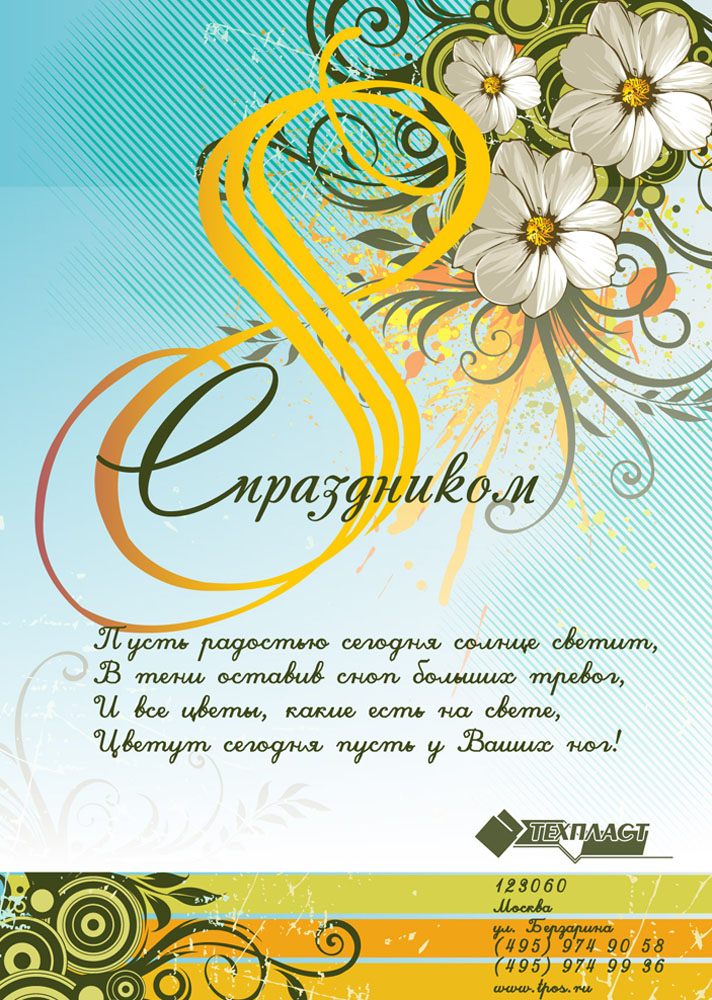 